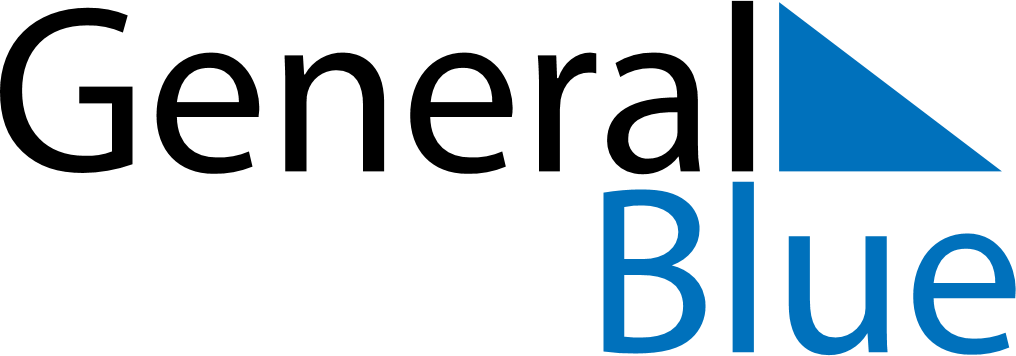 March 2022March 2022March 2022March 2022March 2022March 2022GuyanaGuyanaGuyanaGuyanaGuyanaGuyanaSundayMondayTuesdayWednesdayThursdayFridaySaturday12345678910111213141516171819Phagwah202122232425262728293031NOTES